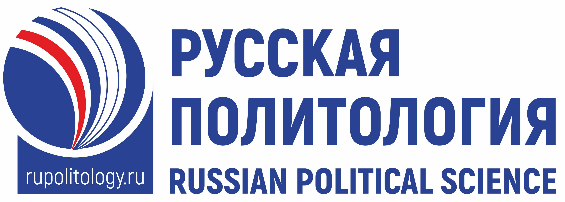 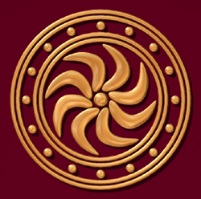 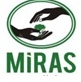 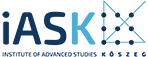 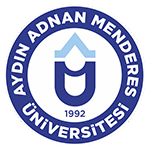 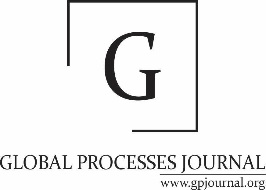 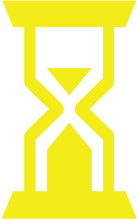 CENTER FOR ADVANCED RESERACHES, SKOPJE, NORTH MACEDONIAMIRAS Social Organization in Support of Studying of Cultural Heritage, Baku, AzerbaijanINSTITUTE FOR ADVANCED STUDIES, KOSZEG, HUNGARYAYDIN ADNAN MENDERES UNIVERSITY, TURKEYRUSSSIAN POLIYICLOLOGY, MOSCOW UNIVERSITY, RUSSIAGLOBAL PROCESSES JOURNAL, MIAMI, USAINSTITUTE FOR SCIENCE, ALTERATIVE, CULTURE AND ARTS, SKOPJE, NORTH MACEDONIA10th   Scientific International Conference “Ohrid –Vodici, 2022”- Ohrid, 17-19 January 2022Call for papers“Global trends and threats related with identities, cultural heritage, environment, creative communities, tourism and sustainable local/regional development”Over the past few years, a remarkable increase has occurred in the use of visual and digital techniques for the research, documentation, management, presentation and communication of cultural heritage. Printed, video and audio media, as well as “New Media” got a role of a main measures for preserving and affirming of cultural heritage, but and as a main tools for promoting of cultural heritage values as touristic products. This has drastically transformed the way we capture, store, process, represent and disseminate information.Over the last few decades, human activities, such as human-caused climate change and other human impacts on ecosystems, have transformed the Earth’s natural systems, exceeding their capacity and disrupting their self-regulatory mechanisms, with irreversible consequences for global humanity. Humanity has already been seriously affected by ongoing systemic ecological changes, such as climate change and land use change (especially deforestation). The COVID crisis has made it even more obvious how unsustainable our way of life is. We think and talk about scenarios, we organize and plan for change, but it is difficult to set ambitious and achievable goals at the same time. All this requires innovative, creative and continuous collaboration, and only if this collaboration is itself sustainable can we become truly resilient.TOPICS OF INTERESTSWe invite scholars, PhD and MA students, researchers and practitioners in environmental studies, cultural heritage, political science, economy, tourism sciences, media, , architecture, museology, archiving, audio-visual arts, information sciences/ technologies, archeology, anthropology/ethnology, history of art, geography, sociology, psychology and all related fields to submit papers on any topic related to conference theme. Papers may reflect on a wide spectrum of issues related to protection and managing of the environment and cultural heritage, sustainable development, promotion, developing of a tourism etc.Deadline for Application : 17 December 2021Notification of Acceptance Decisions: 24 December 2021Registration : 9 January 2022Conference : 17-19 January 2022SUBMISSIONS OF PAPERS/PANELS or POSTERSThe Conference is open to individual submissions for papers and proposals for panels. All applications for papers and panels must be sent to the e-mail: conference.vodici2022@gmail.com, by 17 December 2021. The papers accepted upon the assessment of the Program Board will be notified via email by 24 December 2021. Application for papers should content: • Title of the paper/panel or poster• Abstract (in English only) not more than 300 words for individual papers, including the main argument and conclusions• Abstract (in English only) not more than 500 words for panel proposals, including abstracts of panel papers• Name and title of the author/s of the paper• Short bio of the author(s) of the paper, not more than one paragraph• E-mail address, telephone and fax numbers of the author(s) of the paper.• Size for poster has to be 50x75 cmCONFERENCE LANGUAGEConference language is both Macedonian and English. CERTIFICATE OF ATTENDANCEAll registered participants will be presented a certificate of attendance at the end of the conference.CONFERENCE BOOKLETAll abstracts accepted to the Conference will be published as a conference booklet.VENUEThe conference will be held in Ohrid, Republic of North Macedonia. Information about the exact premises will be given lather. SCHEDULEConference will begin on 17 January 2022 and will end on 19 January 2022.On 17 January 2022, publication (Conference proceedings) from the 9th Conference Vodici-Ohrid, 2021 ", “Cultural Heritage, Environment, Scientific Researches and Tourism under the Pandemic Circumstances” will be promoted and disseminated.REGISTRATIONThere are 3 types of conference fees:1. Standard type of fee for amount of EUR 130Standard conference fee include: accommodation for 2 nights (Bad & Breakfast), registration, conference materials (booklet of abstracts), welcome reception, lunch and dinner, snacks, Conference proceedings publication of peer-viewed papers).2. Reduced type of fee for amount of EUR 60Reduced conference fee include: Registration, conference materials (booklet of abstracts), welcome reception, snacks and conference proceedings publication of peer-viewed papers).3. On-line Participation fee amount of 20 EURBecause of the Pandemic circumstances this year conference will be organized and through participating via Internet platforms ( book of abstracts, on-line access and conference proceedings- publication of peer-viewed papers).ACCOMMODATIONAccommodation costs will be covered by the participants. Organizing committee will organize accommodation and will cover accommodation costs for participants that will choose Standard type of registration fee. Detailed information on accommodation will be provided to the participants after their abstracts are accepted.TRAVELParticipants will be responsible for paying their travel expenses.CONTACTScontact@car.org.mkicanth@gmail.comContact persons:Simona Madzevic M.A.Mobile/viber + 38971277720THE CONFERENCE PROGRAMME COMMITTEERubin Zemon, Ph.D. Centre for Advanced Researches, Skopje, North MacedoniaFariz Khalili, Ph.D. MIRAS Social Organization in Support of Studying of Cultural Heritage, Baku, AzerbaijanFerenc Miszlivetz Ph.D., Institute for Advanced Studies Koszeg, HungaryAndrey Gorokhov, Editor-in-Chief, Russian Political Science), Moscow, Russian Federation Ahmet Aytac, Ph.D. Aydin Adnan Menderes University, Izmir, TurkeyGeorgi Nikolov,  Ph.D, University of National and World Economy, Sofia, Bulgaria,Tatjana Dragicevic – Radicevic Ph.D., University Business Academy, Novi Sad, SerbiaHristo Petrevski Ph.D., Institute for Science, Alternative, Culture and Art, Skopje, North MacedoniaKubilay Akman, Ph.D., Usak University, TurkeyLuigi Santacroce, Ph.D. Aldo Moro University, Bari, ItalyLiljana Poposka Ph.D. Centre for Advanced Researches, Skopje, North MacedoniaMeli Shopi, Ph.D. University of Elbasan, Elbasan, AlbaniaDejan Metodijeski, Ph.D. University Goce Delchev, Stip, Skopje, North MacedoniaMarijana Secibovic, Ph.D. VSTIM College, Konjic, Bosnia and HercegowinaJasminka Simic, Ph.D. Editor- in – chief, Radio-Television of Serbia, Belgrade, SerbiaNadzyea Cherepan, Ph.D. European Humanities University, Vilnius, LithuaniaZoran R. Vitorovic, DID Ph.D, Editor-in-Chief, Global Processes Journal, Miami, USATemelko Ristevski, Ph.D., Centre for Advanced Researches, Skopje, North MacedoniaGjorgji Tonovski Ph.D. Centre for Advanced Researches, Skopje, North MacedoniaEmil Gjorgov Ph.D. Centre for Advanced Researches, Skopje, North MacedoniaOrganization CommitteeAleksandar Manasieski, Ph.D. Ljupco Janevski Ph.D.Simona Madzevic, M.A.Verica Dzijanovska   Marina Vrvcoska M.A.